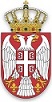 РЕПУБЛИКА СРБИЈАЈАВНИ ИЗВРШИТЕЉ КАТАРИНА СИМИЋВаљево, Мишарска бр. 6Пословни број. ИИ 712/19Дана: 29.02.2024. годинеЈавни извршитељ Катарина Симић, у извршном поступку извршног повериоцa  Иван Р. Голубовић, Мратишић, ул. Мратишић, ЈМБГ 2405994770060, број рачуна 160-5700100130670-12 који се води код банке BANCA INTESA А.Д. БЕОГРАД, чији је пуномоћник адв. Радиша Матовић, Ваљево, Кнез Милоша 2, против извршног дужника Миломир Гођевац, Пријездић-Ваљево, ул. Пријездић бб, ЈМБГ 0803975770023, ради намирења потраживања, донео је дана 29.02.2024.ЗАКЉУЧАКОглашава се ПРВА ЈАВНА ПРОДАЈА, путем усменог и јавног надметања, пописаних покретних ствари извршног дужника на Записнику о попису и процени покретних ствари посл. бр. ИИ 712/19 од 19.11.2021. године, и то:ОЛТОВА СЕЈАЛИЦА СА 4 ВРСТЕ, р.б. 62, процењене вредности 60.000,00 динара, а почетна цена чини 70% од процењене вредности и износи 42.000,00 динара.Јавна продаја одржаће се дана 29.03.2024. године са почетком у 12:00 часова. на адреси канцеларије јавног извршитеља Катарине Симић, у Ваљеву, ул. Мишарска бр. 6, те се овим Закључком позивате на продају.Заинтересовани купци су обавезни да пре одржавања јавног надметања уплате на име јемства 10% од процењене  цене ствари за коју ће се надметати, на наменски рачун јавног извршитеља Катарине Симић број 205-272931-72 код Комерцијалне банке а.д. Београд, са напоменом: „јемство за учествовање на јавном надметању у предмету посл. бр ИИ 712/19“ и да јавном извршитељу доставе доказ о уплаћеном јемству, а лица која претходно нису положила јемство не могу учествовати на јавном надметању.Полагања јемства ослобођени су извршни поверилац и заложни извршни поверилац, ако њихова потраживања достижу износ јемства и ако би се, с обзиром на њихов ред првенства и утврђену вредност покретне ствари, тај износ могао намирити из продајне цене по члану 175. став 3. Закона о извршењу и обезбеђењу (Сл. гласник РС бр. 106/2015).Извршном дужнику се забрањује свако располагање пописаним стварима.Купац је дужан да цену по којој је ствар продата, а умањену за износ уплаћеног јемства, положи на наведени рачун јавног извршитеља у року од пет дана по доношењу закључка о додели покретне ствари, након чега има право преузети купљену ствар.Ако најповољнији понудилац с јавног надметања не уплати понуђену цену у датом року, јавни извршитељ ће закључком огласити да је јавна продаја без дејства према њему и покретну ствар ће доделити другом по реду најповољнијем понудиоцу, који ће имати исти рок за плаћање понуђене цене као у овом закључку, и тако редом док се не исцрпе сви понудиоци са списка у закључку о додељивању покретне ствари.Овај закључак објавиће се на огласној табли и електронској огласној табли Коморе јавних извршитеља најмање 15 (петнаест) дана пре дана одржавања јавне продаје, а одржаће се у року који није дужи од 30 (тридесет) дана од дана објављивања. Извршни поверилац има право оглас објавити у средствима информисања о свом трошку.Споразум странака о продаји покретних ствари непосредном погодбом могућ је у распону од објављивања закључка о продаји на јавном надметању, па до доношења закључка о додељивању покретних ствари после јавног надметања или доношења закључка којим се утврђује да друго јавно надметање није успело. Споразум није дозвољен док траје јавно надметање, а ако се покретна ствар прода на првом јавном надметању - док се не утврди да оно није успело иако је ствар продата (члан 183. став 2). После тога, споразум је опет дозвољен док не почне друго јавно надметање.Заинтересована лица могу видети покретну ствар која је предмет продаје на адреси пребивалишта извршног дужника, а што је извршни дужник у обавези дозволити, под претњом законских последица.ПОУКА О ПРАВНОМ ЛЕКУ:Против овог закључка није дозвољен правни лек.ЈАВНИ ИЗВРШИТЕЉ________________Катарина Симић